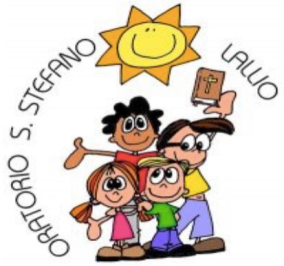 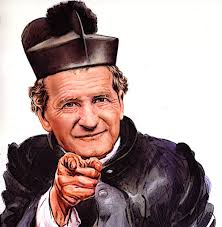 Da lunedì 21 a sabato 26 gennaioOre 7.00 in chiesa… S. Messa per medieOre 7.15 in oratorio… Preghiera per elementariA seguire per tutti colazione in OratorioVENERDI’		INCONTRO PER FAMIGLIE Ore 20.30 presso l’oratorio incontro dal tema:      “NON TI RICONOSCO PIU’…”Sarà con noi don Dario Acquaroli, direttore della comunità per minori don Lorenzo  Milani.DOMENICA 	FESTA DI SAN GIOVANNI BOSCOOre 10.30 Celebrazione Eucaristica per i ragazzi e le loro famiglie. PROPOSTA PER 1° E 2° MEDIA (ISCRIZIONI AI PROPRI CATECHISTI)Ore 11.30 Aperitivo e pranzo in oratorio (5€)Ore 13.00 GRANDE GIOCOPROPOSTA PER ELEMENTARIOre 15.00 in oratorio… Breve preghiera, premiazioni Concorso 2019, a seguire SPETTACOLO DI MAGIA.				Conclusione con rinfresco-merenda 	 (si chiede alle famiglie di portare torte, biscotti, etc.)Settimana di S. Giovanni BoscoPatrono della Gioventù21 - 27 gennaio 2019